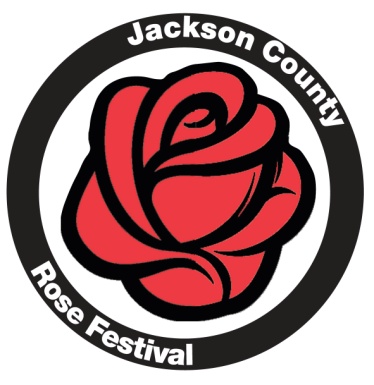 Jackson County Rose Festival, Inc.Rose Parade – June 4, 20171:00 p.m. – Let’s Go To The MoviesAlong Parade RouteParade Route Vendor Permit Application
“This is not a parade entry”Application/Payment/Insurance Certificate Deadline:  May 26, 2017Name of Concessionaire:                                                                                                                                         Primary Contact Person(s):                                                                                                                                      Mailing Address:                                                                   City/ST/Zip:                                                                 Physical Address (if different):                                                                                                                                  Phone:                                               Fax:                                                     Cell:                                                   
$25 per vendor permit	Amount enclosed:	What you are selling & cost per item (or include a separate sheet): 	Please be advised: Each concession/sales cart must be self-contained. Electric and water are not available. Food vendors are responsible for complying with all Health Department regulations and requirements.Vendor permits will be either mailed prior to the parade or handed out by our Vendor Monitor at the parade and must be displayed at the location you are selling.Vendors are not allowed to set up on the parade route street. You must be on the sidewalk or in a parking lot area. You must have permission from the owner of the parking lot and present proof of approval with this application that includes the owner’s contact information for verification.Signature of Responsible Party	DateAdditional comments and requests: 	Please print and fill out this form. “This is not a parade entry”
Mail it with your check made payable and mailed to:Jackson County Rose Festival, Inc.C/O Rose Parade Committee408 W. GansonJackson, MI  49201Questions contact:Volunteer Rose Parade CommitteeEmail: roseparadepicnic@gmail.com